FORWRlTTENREPLYQUESTION 2395NATIONAL ASSEMBLY36/1/4/1(201800234)DATE OF PUBLICATION IN INTERNAL QUESTION PAPER: 24 AUGUST 2018 (INTERNAL QUESTION PAPER NO 26-2018)2395.	Dr P J Groenewald (FF Plus) to ask the Minister of Police:With reference to his reply to question 1406 on 11 July 2018 regarding the number of crime dockets that have been lost in each province in each year since 1 January 2013, what were the respective crimes that were investigated for each docket that was lost;what were the respective outcomes of the mentioned prosecution of the three persons who were prosecuted for being involved in the deliberate loss of crime dockets as mentioned in his reply;what were the respective outcomes of the mentioned prosecution of the specified five police officials who were prosecuted because of neglect or theft as mentioned in his reply;whether he will make a statement on the matter?REPLY:The number of crime dockets lost, per province, are as follows:Eastern CapeNW2642EFree StateGautengKwaZulu-NatalLimpopoMpumalangaNorth WestNorthern CapeWestern Cape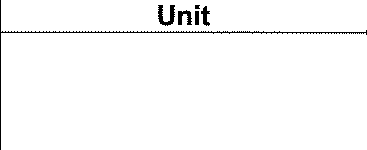 9Summary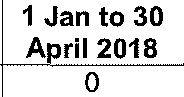 Newcastle, CAS 607/12/2016, was opened for the case dockets, which were stolen from a vehicle. The dockets were in a laptop bag, inside the vehicle. A suspect was found guilty and sentenced to three years imprisonment. Hlabisa, CAS 83/05/2018, was opened for the dockets that went missing from court. The National Prosecuting Authority (NPA), declined to prosecute.The rest was incorrectly reported in the first reply to the question. The investigating officer’s office was broken in to and his laptop and the mentioned attempted murder docket were stolen during the housebreaking. The accused in the attempted murder case was found guilty and was convicted after the docket was reconstructed by the investigating officer.The two South African Police Service (SAPS) officials were charged in two different incidents, namely the 13 dockets that were lost at Botshabelo, in 2017, as well as the five dockets that were lost by the FCS Park Road, in 2015. In the Botshabelo case, the accused was found not guilty. The accused in the FCS Park Road case, pleaded guilty. The accused resigned from the SAPS, on 14 September 2015.One member made a statement during the departmental trial, in Madadeni. A case was opened by the Public Protector, but the NPA declined to prosecute. The member in Madadeni was found guilty in the departmental case and fined R500,00. The other member is no longer employed by the SAPS.The rest was incorrectly reported in the first reply to the question. The member was not charged, because the docket got lost at the Pretoria North Magistrates Court.The Minister will determine if he should make a statement on this matter.Original signed	LIEUTENANT GENERAL DIVISIONAL COMMISSIONER: DETECTIVE SERVICE TC MOSIKILIDate: 13 September 2018Reply to question 2395 recommended/Original signed	LIEUTENANT GENERAL DEPUTY NATIONAL COMMISSIONER: CRIME DETECTION LJ TSUMANEDate: 17 September 2018Reply to question 2395 recommended/ oGENERAL H AFRICAN POLICE SERVICE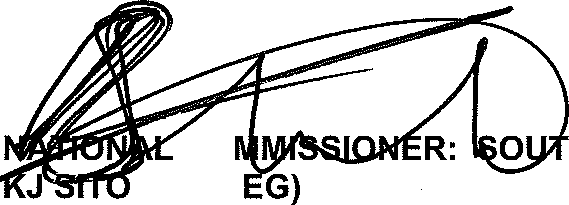 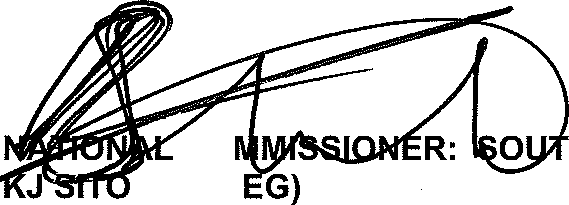 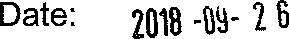 13Reply to question 2395 approved/ proved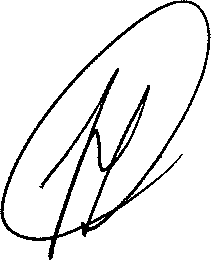 MINISTER OF POLICE BH CELE,Date: D!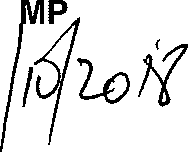 YearUnitNumberCrime/Offence2013Sterkspruit DetectiveService1Housebreaking & theft2013Lady Frere DetectiveService2RapeMurderTotal32014Lady Frere DetectiveService3Possesion of a firearm without a licenceMurder (x2)Total32015Humansdorp DetectiveService4Theft (x4)2015Burgersdorp DetectiveService1Loss of a firearmTotal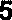 2016Venterstad DetectiveService1Housebreaking & theft2016Sterkspruit DetectiveService1Theft2016Lady Frere Detective1MurderYearUnitNumberCrime/offenceServiceTotal32017Palmietfontein DetectiveService1Loss of firearm2017Aliwal North DetectiveService1Loss of firearm2017Sterkspruit DetectiveService1Theft2017Hofmeyer DetectiveService1Culpable Homicide2017Mqanduli Detective Service2MurderPossession of drugsTotal61 Jan — 30April 20180Total0YearUnitNumberCrime/offence20130Total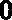 20140Total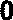 Contravention of Section 305, Act 38/2005 - Child AbuseContravention of Section 19, Act 32/2007 - Display of Pornography to a ChildContravention of Section 55, Act 32/2007 - Attempt to Commit a Sexual OffenceContravention of Section 3, Act 32/2007 — Rape (x2)2015Parkweg Family Violence, Child Abuse and Sexual Offences (FCS) Unit5Contravention of Section 305, Act 38/2005 - Child AbuseContravention of Section 19, Act 32/2007 - Display of Pornography to a ChildContravention of Section 55, Act 32/2007 - Attempt to Commit a Sexual OffenceContravention of Section 3, Act 32/2007 — Rape (x2)2015Excelsior Detective Service1Theft General2015Bethlehem DetectiveService3Theft (x3)2015Mangaung DetectiveService1RapeIII-treatment of a childChild NeglectTotal102016Selesesha DetectiveService3Armed RobberyAssault CommonAssault with the intent to do Grievous Bodily Harm (GBH)2016Maokeng Detective Service1Housebreaking2016Kagisanong DetectiveService3Possession of a Dangerous WeaponRobbery at Residential Premises Atte	ted Bu ine s RobbeCulpable Homicide (x13)Drunken Driving (x2)MurderAttempted MurderAssault GBH (x5)Crimen Injuria (x3)Malicious Damage to Property (x3)2016Winburg Detective Service41Possession of a Dangerous WeaponRobbery at Residential Premises Atte	ted Bu ine s RobbeCulpable Homicide (x13)Drunken Driving (x2)MurderAttempted MurderAssault GBH (x5)Crimen Injuria (x3)Malicious Damage to Property (x3)eraUnitNumberCrime/OffenceeraUnitInquestAssault Common (x4)TheftLoss of FirearmPossession of Stolen PropertyBusiness RobberyObstruction of SheriffBurglary Residential (x3)eraMangaung FCS1RapeTotal492017Ficksburg DetectiveService2Fraud (x2)2017Kagisanong DetectiveService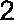 HousebreakingCarjackinq2017Botshabelo DetectiveService13Malicious Damage to Property (x2)Assault GBH (x3)Assault Common (x3)ShopliftingDealing in DaggaIntimidationUse of Motor Vehicle without Owners ConsentContravention of Court Order	2017Clocolan Detective Service1 •	Murder	Total181 Jan — 30April 2018Bainsvlei Detective Service1Theft1 Jan — 30April 2018Bayswater DetectiveService2Theft (x2)Total3YearUnitNumberCrime/Offence2013Sebenza Detective Service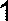 Assault Common2013Tembisa South DetectiveService78The cases of Tembisa South wasincorrectly reported as the policestation was only opened in 2014.2013NB. Due to typing error, it was reported in the response to question 1406, that 78dockets were lost at Tembisa South. Therefore, there was no loss of dockets in 2013, since the station did not exist in 2013. It should further be noted that there was no loss of dockets or stolen dockets reported at Tembisa South since 2014 up to date.NB. Due to typing error, it was reported in the response to question 1406, that 78dockets were lost at Tembisa South. Therefore, there was no loss of dockets in 2013, since the station did not exist in 2013. It should further be noted that there was no loss of dockets or stolen dockets reported at Tembisa South since 2014 up to date.NB. Due to typing error, it was reported in the response to question 1406, that 78dockets were lost at Tembisa South. Therefore, there was no loss of dockets in 2013, since the station did not exist in 2013. It should further be noted that there was no loss of dockets or stolen dockets reported at Tembisa South since 2014 up to date.2013Bronkhorstspruit DetectiveService2Culpable HomicideRobberyTotal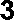 2014Sebenza Detective Service1Possession of Stolen Property2014Bronkhorstspruit DetectiveService3Assault GBH (x2)TheftTotal42015Orlando Detective Service1Possession of stolen motor vehicle2015Norkem Park DetectiveService1Theft2015Bronkhorstspruit DetectiveService5Business RobberyCulpable HomicideTheft (x2)Assault GBHYearUnitNumberCrime/OffenceTotal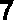 2016Bronkhorstspruit DetectiveService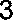 FraudBurglaryHouse RobberyTotal32017Benoni Detective Service1Unauthorised importation, supply orpossession of an explosive or incendiary device or part thereof2017Bronkhorstspruit DetectiveService3Theft (x2)Driving under the InfluenceTotal41 Jan — 30April 2018Erasmia27Reckless and Negligent Driving (x27)1 Jan — 30April 2018Sinoville2Possession of suspected stolen propertyTheftTotal29YearUnitNumberCrime/Offence2013Durban North DetectiveService8FraudAssault Common (x2)Shoplifting (x2)Possession of DaggaTheft out of Motor VehicleTheft by False Pretences2013Mayville Detective Service4Theft general (x2)CarjackingTheft of motor vehicle/motor cycleTotal122014Durban North DetectiveService6Theft of a Motor Vehicle (x2)House RobberyTheftFraudShopliftingMayville Detective Service2HousebreakingTheft of motor vehicle/motor cycleMadadeni DetectiveService13InquestDrunken drivingCarjackingBurglary residential (x2)Assault commonTheft from motor vehicleTheft (x2)Fraud (x2)Reckless and negligent drivingRobbery commonTotal212015Provincial GeneralInvestigations1MurderDurban North Detective9Fraud (x3)ServiceHouse RobberyShoplifting (x3)TheftTheft of a Motor VehicleYearUnitNumberCrime/OffenceMayville Detective Service3Assault GBHHousebreaking (x2)Total132016Newcastle DetectiveService55Crimen Injuria (x5)Theft (x10)Assault GBH (x2)Theft out of/from Motor Vehicle (x9)Robbery (x5)InquestBurglary Residential (x9)MurderAttempted RobberyBurglary Business (x3)Common assault (x6)Malicious Damage to Property (x2)IntimidationDurban North DetectiveService4Theft by False PretencesFraudTheftHousebreaking 	Total592017Durban North DetectiveService4Possession of cocaineDrunken DrivingTheft •	Fraud	2017Umbumbulu DetectiveService1Assault common2017Mayville Detective Service5Housebreaking (x3)Theft of motor vehicleTheft general2017Hlabisa Detective Service1CarjackingTotal111 Jan — 30April 2018Upper Tugela DetectiveService2RobberyReckless and Negligent DrivingTotal2YearUnitNumberCrime/Offence20130Total020140Total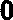 20150Total020160Total020170Total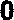 1 Jan — 30April 20180Total0YearUnitNumberCrime/OffenceCrime/Offence20130Total020140Total020150Total020160Total02017Mhluzi Detective Service2Theft of Motor VehiclePossession of Unlicensed FirearmTheft of Motor VehiclePossession of Unlicensed Firearm2017Delmas Detective Service2Malicious Damage to PropertyTheft of Motor VehicleMalicious Damage to PropertyTheft of Motor Vehicle2017Pilgrim's Rest DetectiveService1Armed RobberyArmed Robbery2017Davel Detective Service1Concealment of BirthConcealment of Birth2017Kriel Detective Service2Truck TheftMurderTruck TheftMurderTotal81 Jan  — 30April 20180Ttotal0YearUnitNumberCrime/Offence20130Total02014Madikwe Detective Service1Business RobberyTotal12015Madikwe Detective Service2Business Robbery (x2)Total220160Total02017ltsoseng Detective Service1Possession of FirearmTotal11 Jan — 30April 20180Total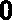 YearUnitNumberGrime/Offence20130Total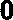 2014Kathu Detective Service10Reckless and/or Negligent Driving (x3)Fraud (x2)Burglary ResidentialTheftPointing of FirearmDriving under the Influence of AlcoholDrinking in PublicTotal1020150Year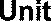 NumberCrime/OffenceTotal020160Total0	i20170Total01 Jan — 30April 2018Mothibistad DetectiveService44Assault Common (x4)Drinking in Public (x3)Common RobberyTheft out of Motor Vehicle (x2)Burglary Business (x2)Assault GBH (x5)Reckless Driving (x2)Burglary Residence (x8)Robbery with a FirearmCulpable Homicide (x2)Theft General (x3)Malicious Damage to Property (x5)Theft General (x2)Murder (x2)Business RobberyContravention of any Prohibition, Condition, Obligation or Order Contained in a Protection Order.Total44YearUnitNumberCrime/Offence2013Goodwood Detective Service1Common Robbery2013Gansbaai DetectiveService1Contravention of the Municipality Act2013Genadendal DetectiveService2Possession of DaggaPossession of AbaloneTotal42014Belhar Detective Service2Robbery CommonTheft out of/from Motor Vehicle2014Gansbaai DetectiveService1Theft2014Genadendal DetectiveService6Assault GBH (x2)Housebreaking and Theft (x2)Theft General (x2)2014Goodwood DetectiveService8Housebreaking ResidentialTheft (x3)Common AssaultCommon RobberyBusiness Robbery   •	Theft of Motor Vehicle	2014Kwanonqaba DetectiveService1Murder2014Leeu-gamka DetectiveService1Culpable Homicide2014Nyanga Detective Service57Drunken Driving (x14)Malicious Damage to Property (x2)Assault GBH (x13)Dealing in DrugsYearUnitNumberCrime/OffencePossession Drugs (x6)TheftPossession of an Unlicensed FirearmCommon Robbery (x3)Protection Order (x2)Possession of AmmunitionReckless and Negligent Driving (x4)Assault Common (x2)Falsified GoodsBurglary ResidentialRobbery other Weapon (x2)Robbery FirearmTheft of Motor VehicleRoad Traffic ActRavensmead DetectiveService1Possession of FirearmTable View DetectiveService2Fraud •	Theft of Motor Vehicle	Total802015Beaufort West Stock TheftUnit (STU)1Stock Theft2015Bellville FCS2Rape (x2)	2015Bellville	Vehicle	CrimeInvestigation Unit (VCIU)6Possession of Stolen Motor Vehicle (x4)Theft of Motor Vehicle (x2)2015Goodwood DetectiveService8Theft of Motor VehiclePossession of Stolen PropertyDischarging of Firearm in a Public PlaceDrunken DrivingAssault Common (x2)FraudNegligently Allowing/Failure to Prevent Animal to Cause Injury to Another Person2015Diepriver Detective Service1Possession of Dangerous Weapon2015Laingsburg DetectiveService1Drunken Driving2015Ravensmead DetectiveService1Murder2015Table View DetectiveService1Possession of Drugs2015Knysna Detective Service7Use of Motor Vehicle without owner's ConsentMurderReckless and Negligent DrivingDischarging a FirearmIntimidationTrespassingNegligent Loss of Firearm2015Parow Detective Service7Theft out of Motor VehicleRobbery with Firearm (x2)Possession of DrugsRobbery with Weapon other than a FirearmAssault CommonPossession, Dealing or Handling of Game Reasonably Suspected to haveYearUnitNumberCrime/offencebeen Unlawfully Hunted andPresumptionNyanga10Assault GBH (x5)Possession of Dangerous WeaponCommon Assault (x2)Attempt/Conspire/Aid/Abet/ Induce/Incite/Instigate/lnstruct/ Command/Cousel/Procure to Commit Offence in terms of Criminal ActMalicious Damage to PropertyTotal452016Belhar Detective Service2Robbery with a FirearmTheft out of Motor VehicleBellville FCS1Assault GBHBellville VCIU1Theft out of Motor VehicleBishop Lavis Detective1FraudService1FraudCape Town Central VCIU1Theft of Motor VehicleDelft Detective Service19Malicious Damage to Property (x3)Discharge of FirearmHousebreaking and Theft (x3)Theft out of/from Motor Vehicle (x4)Assault CommonAssault GBHPointing of FirearmTheft General (x5)Organised Crime1FraudInvestigation Unit (OCIU)1FraudCommercial Crime1FraudGansbaai Detective Service2Housebreaking and TheftPossession of Stolen PropertyGoodwood DetectiveService5Theft of Motor VehicleTheft (x3)ShopliftingGraafwater Detective1Dealing in DrugsServiceDealing in DrugsKwanonqaba Detective1MurderService1MurderMfuleni Detective Service1Animal Identification ActNyanga Detective Service12Assault GBH (x2)MurderCarjackingTheftCulpable HomicideBusiness Robbery (2)Burglary ResidentialReckless and Negligent DrivingMalicious Damage to PropertyLiquor ActPaarl Detective Service1Dealing in DrugsRavensmead Detective Service1Possession of Illegal FirearmYearUnitNumber   I	GrimefOffenceNumber   I	GrimefOffence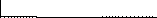 Rondebosch DetectiveService2Theft out of Motor VehicleDrunken DrivingStrandfontein DetectiveService1Housebreaking and TheftMilnerton FCS1RapeTable View Detective Service	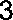 Shoplifting (x2)RapeThembalethu DetectiveService2Carnal Intercourse with Person underAge of ConsentDealing in DrugsVredendal DetectiveService1MurderTotal612017Bellvilie Detective Service1Assault GBH2017Strand Detective Service1Possession of Stolen Motor Vehicle2017Lwandle Detective Service1Theft of Motor Vehicle2017Goodwood DetectiveService18Fraud (x2)Theft out of Motor Vehicle (x10)Theft (x2)Theft of Motor VehicleHousebreakingTheft from Motor VehicleCommon Robbery2017Kleinvlei Detective Service1Possession of Stolen Motor Vehicle2017Harare Detective Service1Theft of Motor Vehicle2017 Delft Detective Service	1Theft of Motor Vehicle2017Brackenfell Detective	1ServiceBrackenfell Detective	1ServicePossession of Stolen Motor Vehicle2017Napier Detective Service1Illegal Possession of Abalone2017Struisbaai DetectiveService1Possession of Dagga2017Wellington DetectiveService1Theft2017Leeu-Gamka DetectiveService2Culpable HomicideHousebreaking2017Vredendal DetectiveService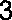 Domestic ViolenceFraudMurderTotal33Common Assault1 Jan - 30April 2018Goodwood DetectiveService1Common Assault1 Jan - 30April 2018 Parow Detective Service1Rape1 Jan - 30April 2018Knysna Detective Serivce2Dealing in DrugsPossession of Druss1 Jan - 30April 2018Plettenbergbay DetectiveService2RapeIndecent AssaultTotal6ProvinceEastern Cape201320142015520155201620171 Jan to 30A ril 20180ProvinceEastern Cape332015520155361 Jan to 30A ril 20180Free State00101049183GautengKwaZulu-Natal34773429GautengKwaZulu-Natal1221131359112Limpopo0000000Mpumalanga0000080North West0122010Northern Cape01000044Western Cape4804561336Total2211982821758184